Қарағанды техникалық университетіКітапханаКарагандинский технический университетБиблиотека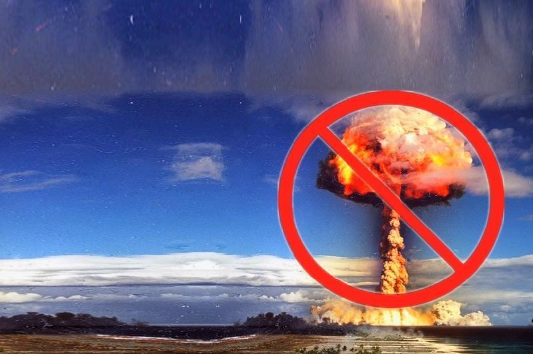 2021Қарағанды мемлекеттік техникалық университетіКітапханаКарагандинский государственный технический университетБиблиотека«Семей ядролық полигонының жабылғанына 30 жыл»библиографиялық тізімБиблиографический список «30-летие закрытия Семипалатинского ядерного полигона»2021ӘОЖ 94(574)Б 94Құрастырушылар:Володько Т.П. - ақпараттық - библиографиялық қызмет бөліміАканова Т.А.– аудармашыСемей ядролық полигонының жабылғанына 30 жыл: библиографиялық тізім /Т.П.Володько; АБҚБ.- Қарағанды, 2021.- 10 бет.Бұл тізімге ҚарТУ кітапханасы қорында бар қағаз беті және электронды түрдегі кітаптар мен мерзімді басылымдарда жарияланған мақалалар кіреді.Мәліметтер авторлар және тақырыбы бойынша әліпбилік ретпен орналасқан. Бұл ұсыныстық тізімге енгізілген дерек көздерінің хронологиялық ауқымы1990-2021 жылдар аралығы.Басылым әлі де толықтырылмақ.***Составители:Володько Т.П. – отдел информационно-библиографического обслуживанияАканова Т.А. - переводчик30-летие закрытия Семипалатинского ядерного полигона: библиографический список/Т.П.Володько; ОИБО.- Караганда, 2021.- 10 с.Включает книги,статьи из периодических изданий, имеющиеся в фонде библиотеки КарТУ в бумажном и электронном виде.Материал расположен в алфавитном порядке авторов и заглавий. Хронологические рамки источников, включенных в рекомендательный список, 1990 -2021 г.Настоящее издание не претендует на исчерпывающую полноту.ӘОЖ 94(574)© ҚарТУ кітапханасы, 2021ОҚЫРМАНДАРҒА!2021 жылдың 29 тамызында Семей ядролық сынақ полигонының жабылғанына 30 жыл болады. Адамзат үшін полигонның жабылуы қарапайым ғана нəрсені түсінуге - ядролық қарусыз əлемнің болуы қиял емес екендігіне көз жеткізуге жасалған алғашқы қадам болды. Осыдан кейін планетадағы басқа да сынақ полигондары үнсіз қалды. Бұл атаулы күн БҰҰ күнтізбесіне ядролық сынақтарға қарсы тұрудың Халықаралық күні ретінде енді. Қазақстан қазіргі кезде теңдесі жоқ қадамға барып, ядролық арсеналдан бас тартуы арқылы халықаралық сенімге ие болды.Осы ұсынылып отырылған библиографиялық тізімге ҚарТУ кітапханасы қорынан алынған дерек көздері еніп отыр. Оның мақсаты – университет оқытушылары мен студенттерін ақпаратпен қамтамасыз етуге көмек жасау.К ЧИТАТЕЛЯМ!29 августа 2021 года исполняется ровно 30 лет с момента закрытия Семипалатинского испытательного ядерного полигона.Закрытие полигона стало первым шагом к осознанию человечеством того простого факта, что мир без ядерного оружия – это не миф, а реальность. После него замолчали все остальные испытательные полигоны планеты. Этот знаменательный день вошел в календарь ООН в качестве Международного дня действий против ядерных испытаний. Казахстан отказался от ядерного арсенала, разменяв его на международное доверие, которое в нынешние времена бесценно.Материалы из фонда  библиотеки КарТУ нашли свое отражение в данном библиографическом списке. Его цель – помощь в информационном обеспечении преподавателей и студентов университета. КітаптарКниги57(574)
       А 43
Актуальные вопросы радиоэкологии Казахстана : научное издание / М-во индустрии и новых технологий РК, РГП Национальных ядерный центр РК; рук. работы С. Н. Лукашенко. - Павлодар: Дом печати, 2010 - . - Текст: непосредственный.Вып. 1: Радиоэкологическое состояние "северной" части территории Семипалатинского испытательного полигона. - Павлодар, 2010. - 234 с.628.58       Б63Биоиндикация радиоактивных загрязнений: научное издание / Российская академия наук, Институт проблем экологии и эволюции им. А.Н.Северцова. - М. : Наука, 1999. - 384 с. : ил.63.3(5Каз)=қаз
       Б45
Бердібай, Р. Ел боламыз десек...: ұлт тағдыры туралы толғау / Р. Бердібай. - Алматы: Қазақстан, 2000. - 400 с.621.039(574)
       К12
Кабдрахманов, Канат. Человеческие последствия испытаний ядерного оружия в Казахстане: научное издание / К. Кабдрахманов. - Алматы: Өлке, 2003. - 335 с.: ил.628.58(574)
       Р 95
Рыскалиева, А. К. Обращение с радиоактивными отходами в Республике Казахстан: аналитический обзор / А. К. Рыскалиева, К. Ш. Намазкулова, С. К. Хасенова; Национальный центр научно-технической информации РК. - Алматы: НЦ НТИ РК, 2008. - 74 с: табл. - (Серия публикаций по проблемам научно-технического развития). 57(069)(574)=қаз
       Т65
Төлеубаев, Б. Ә. Ядролық тарихы бар табиғи орта экологиясы: оқу құралы / Б.Ә.Төлеубаев ; Қазақстан Республикасы ұлттық ядролық орталығы. - Павлодар: ҚР Ұлттық ядролық орталығы, 2001. - 142 бет.57(574)
       Э 40Экологическая безопасность Казахстана (мифы и реальность) : научное издание / Ю. А. Габов [и др.]. - Астана: ТОО "Жарқын Ко", 2006. - 542 с.МақалаларСтатьиАйтжанова, Қ. "Біз қандай қорқынышты дүние жасадық..." / Қ. Айтжанова // Орталық Қазақстан. - 2021. - 10 тамыз. - С. 7.Айту, Д. Атомная энергетика: факторы роста / Д. Айту // Казахстанская правда. - 2016. - 18 ноября. - С. 9.Алпысбайұлы, А. Полигон жерлері ауыл шаруашылығына беріле ме? / А. Алпысбайұлы // Айқын. - 2021. - 18 мамыр. - С. 1Амирбеков, Б. Ядерный гриб детства / Б. Амирбеков // Индустриальная Караганда. - 1993. - 18 мая. - С. 5.Арыстанбекова, А. Адамзатқа қарсы жасалған зұлмат // Егемен Қазақстан. – 2021. – 24 тамыз. – С. 3.Арыстанбекова, А.Перевернуть «темную страницу» истории / А. Арыстанбекова // Казахстанская правда. – 2021. – 24 августа. – С. 3.Атчабаров, А. Семипалатинский ядерный полигон: большая экспедиция / А. Атчабаров // Мысль. - 2010. - № 10. - С. 28-30.Әбдікәрім, Б. Қиналғандарға қолұшын беру – парызымыз / Б. Әбдікәрім // Егемен Қазақстан. - 2021. - 18 тамыз. - С. 4.Әлиман, Ж. СЫНАҚ пен САНА / Ж. Әлиман // Орталық Қазақстан. - 2021. - 12 қантар. - С. 1,5.Белгібайұлы, Ә. "Зертхана" залалы / Ә. Белгібайұлы // Орталық Қазақстан. - 2021. - 15 шілде. - С. 1,4.Беркимбаева, Агия. Тридцать лет тишины / А. Беркимбаева // Мысль. - 2018. - № 10. - С. 6-13.Брусиловская, Е. Вселенная по имени Олжас / Е. Брусиловская // Казахстанская правда. - 2021. - 18 мая. - С. 5.Брусиловская, Е. «Невада – Семей» – время перезагрузки / Е. Брусиловская // Казахстанская правда. - 2021. - 26 февраля. – С. 10.Брусиловская, Е. Посол своей земли / Е. Брусиловская // Казахстанская правда. - 2021. - 9 июля. - С. 11.Вологодская, Г.Добрый знак / Г. Вологодская // Казахстанская правда. – 2021. – 23 августа. – С. 11.Вологодская, Г.Опираясь на волю народа / Г. Вологодская // Казахстанская правда. – 26 августа. – С. 2.Воронина, К. Необходимы жесткие меры против обладания и распространения ядерного оружия / К. Воронина // Казахстанская правда. - 2016. - 29 августа. - С. 3.Жандаулетов, В. Его линия мира / В. Жандаулетов // Мысль. - 2018. - № 4. - С. 54-59.Жданов, А. Шанс сделать мир безопасным / А. Жданов // Вечерний Алматы. - 2016. - 30 августа.Жуковский , П. Второго Чернобыля не будет / П. Жуковский. - (КарТУ в печати) // Индустриальная Караганда. - 2007. - 27 марта.Идрисов, Е. Вклад Казахстана в нераспространение ядерного оружия и разоружение / Е. Идрисов // Казахстанская правда. - 2015. - 24 апреля. - С. 11.Искакова, Г. Жертвы ядерных игрищ : общественно-политическая литература / Г. Искакова // Индустриальная Караганда. - 2005. - 9 июня.Искакова , Г. И ядерный кошмар отступит, как страшный и тяжелый сон / Г. Искакова  // Индустриальная Караганда. - 1997. - 19 апреля. - С. 12.Кабышулы, Г. Ради этой земли! / Г. Кабышулы // Мысль. - 2016. - № 9. - С. 19-28.Кадыржанов, К. К. Наша цель - создание современного научно-технологического кластера / К. К. Кадыржанов // Казахстанская правда. - 2011. - 16 ноября.Каренов, Р. «Возвысить степь, не принижая горы» / Р. Каренов // Индустриальная Караганда. - 2021. - 18 мая. - С. 3.Каренов, Р. «Возвысить степь, не принижая горы» : к 85-летию известного поэта и видного общественного деятеля Олжаса Сулейменова / Р. Каренов // Индустриальная Караганда. - 2021. - 20 мая. - С. 4.Келешек, Р. К безъядерному будущему / Р. Келешек // Казахстанская правда. - 2011. - 18 октября.Келлер, Р. Смертельная зона / Р. Келлер // Авитрек-регион. - 2009. - 29 апреля. - С. 6,7.Кенжибаев, А. Т. Риски, связанные с изменением озонового слоя, АЭС и опустыниванием в поле глобального потепления на территории Казахстана: научное издание / А. Т. Кенжибаев // Экология и промышленность Казахстана. - 2008. - № 3(19). - С. 37-40.Кинжитаев, Ф. Под облаком "атомного гриба" / Ф. Кинжитаев // Индустриальная Караганда. - 2018. - 6 февраля. - С. 4.Киринициянов, Ю. Путь к мирному атому / Ю. Киринициянов // Аргументы и факты. - 2016. - 31 августа. - С. 9.Колыш, В. Не осиротить природу и себя / В. Колыш // Рассвет. - 1990. - 15 декабря. - С. 2.Крук, С. Опытное поле / С. Крук // Ярмарка. - 2005. - 11 ноября. - С. 7.Кузнецова, И. Видел ядерный взрыв / И. Кузнецова // Индустриальная Караганда. - 2009. - 24 октября. - С. 4.Қағазбаев, М. Айтып келген апаттан сауықтырар кез жетті : жаңғырық / М. Қағазбаев // Орталық Қазақстан. - 2004. - 24 шілде.Лаумулин, М. Судьба арсенала - в руках Казахстана / М. Лаумулин // Индустриальная Караганда. - 2021. - 12 августа. - С. 4.Магер, Ю. Безъядерный мир - глобальная миссия Казахстана / Ю. Магер, Л. Тусупбекова , В. Курятов // Казахстанская правда. - 2012. - 30 августа.Малахова, О. Четверть века без ядерных бурь / О. Малахова // Казахстанская правда. - 2014. - 22 октября.Минин, В. Приговоренные к смерти: общественно-политическая литература / В. Минин // Индустриальная Караганда. - 2006. - 29 августа.Минин, В. Полигон / В. Минин // Индустриальная Караганда. - 1990. - 31 января. - С. 4.Моос, О. Эффект разорвавшейся бомбы / О. Моос // Взгляд на события. - 2018. - 11 апреля. - С. 10-11.Муканова, А. За безопасный, справедливый и "зеленый" мир: общественно-политическая литература / А. Муканова // Казахстанская правда. - 2010. - 25 сентября.Муканова, А.Чтобы помнили… / А. Муканова // Казахстанская правда. – 2021. – 27 августа. – С. 1,5.Назарбаев, Н. А. Безъядерный мир - глобальная миссия Казахстана / Н. А. Назарбаев // Мысль. - 2012. - № 10. - С. 2-6.Назарбаев, Н. А. Выступление Президента Казахстана Нурсултана Назарбаева на пленарном заседании Международной конференции "Построение мира без ядерного оружия" / Н. А. Назарбаев // Казахстанская правда. - 2016. - 30 августа. - С. 1.Нигматулин, Н. Лидер безъядерного мира // Казахстанская правда. - 2012. - 28 августа.Нургалиев, Б. Совершенствование контроля над ядерными вооружениями: благая цель или паллиатив? / Б. Нургалиев // Казахстанская правда. - 2021. - 22 февраля. - С. 9.Попов, Ю. По соседству с атомным полигоном / Ю. Попов // Шахтерская неделя. - 1991. - 8 января. - С. 3.Прилепская, А. Жизнь без ядерной угрозы / А. Прилепская  // Казахстанская правда. - 2021. - 01 февраля. - С. 6.Прохоров, И. Против ядерных испытаний / И. Прохоров // Казахстанская правда. - 2020. - 28 августа. - С. 8.Прохоров, И. Ценный опыт Казахстана / И. Прохоров // Казахстанская правда. - 2021. - 12 июля. - С. 5.Рахметуллин, А.К безъядерному миру / А. Рахметуллин // Казахстанская правда. – 2021. – 27 августа. – С. 6.Рыжкова, Н. Эстафета мира - молодым! / Н. Рыжкова. - (КарТУ в печати) // Казахстанская правда. - 2016. - 16 марта. - С. 7.Салтыбаев, Е.Антиядерный путь Казахстана / Е. Салтыбаев // Казахстанская правда. – 2021. – 27 августа. – С. 4.Самрат, Ж. "Жан шошытқан жарылыстың жанында болдық..." / Ж. Самрат  // Егемен Қазақстан. - 2021. - 17 тамыз. - С. 5.Сатылған, С. Атом қаруынсыз әлем / С. Сатылған  // Айқын. - 2021. - 18 мамыр. - С. 4.Саудабаев, К. Адамзатқа қалтқысыз қызмет / К. Саудабаев // Егемен Қазақстан. - 2021. - 18 мамыр. - С. 5.Саудабаев, К. Казахстанский путь к безъядерному миру - единственно верный : общественно-политическое издание / К. Саудабаев  // Казахстанская правда. - 2008. - 29 августа.Саудабаев, К. Олжас Сулейменов: Высокое служение человеку и человечеству / К. Саудабаев // Казахстанская правда. - 2021. - 18 мая. - С. 4.Сбродова, С. Крик души моей / С. Сбродова // Индустриальная Караганда. - 2017. - 11 ноября. - С. 8.Сейдуманов, С. Международные инициативы Казахстана и глобальная безопасность / С. Сейдуманов // Казахстанская правда. - 2016. - 16 авг.Сембай, М. Дертті даланың дерегі : саяси-көпшілік басылым / М. Сембай // Орталық Қазақстан. - 2006. - 2 наурыз.Сулейменов, О. "Полигон жойылсын!": движение "Невада-Семипалатинск" / О. Сулейменов // Индустриальная Караганда. - 2021. - 12 августа. - С. 4.Сулейменов, Т. Отказ от ядерного оружия: выбор мирного вектора / Т. Сулейменов  // Индустриальная Караганда. - 2021. - 12 августа. - С. 4.Трубицын, А. Нысана – бейбіт даму мен ілгерілеу / А. Трубицын. - (КарТУ в печати) // Егемен Қазақстан. - 2016. - 4 мамыр. - С. 5.Трубицын, А. Работать во имя развития / А. Трубицын. - (КарТУ в печати) // Казахстанская правда. - 2016. - 20 апреля. - С. 5.Тулешова, Г. На пути к безъядерному будущему (миру) / Г. Тулешова, А. Прилепская  // Казахстанская правда. - 2016. - 30 августа. - С. 1.Шарипханова, А. За безъядерный мир / А. Шарипханова  // Литер. - 2019. - 5 февраля. - С. 6.Шулембаева, Р. Документ надежды и воли / Р. Шулембаева // Казахстанская правда. - 2015. - 16 декабря. - С. 6.